Service Information  Meets ASE Task:  (A1-A-2) P-1  Research vehicle and service information, vehicle history and TSBs. Name _______________________________   Date ___________  Time on Task __________Make/Model/Year _________________   VIN ________________   Evaluation:   4    3    2    1        Look up the following service information and record the page number or document number where the information was found.Spark plug number: __________________         		      location found _____________	Spark plug gap:  ________     				      location found _____________Number of quarts of oil for an oil change: ______________    location found _____________Viscosity of engine oil recommended: ________     	       location found _____________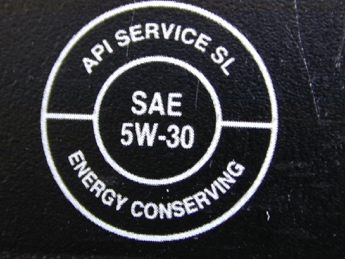 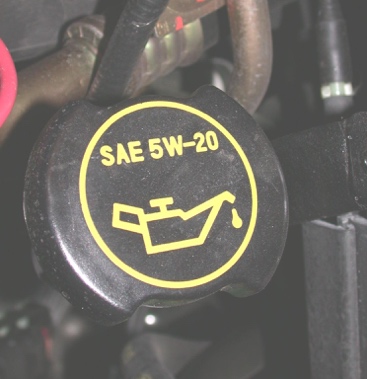 Air filter part number:  _____________                                    location found _____________Fuel filter part number: _____________			        location found _____________AC generator (alternator) output: ________ amps	        location found _____________Bore and stroke of the engine:  bore ______  stroke ______      location found _____________Valve cover bolt torque specification: _________________      location found _____________